Задание № 1 «Дети верят в чудеса»В рамках конкурсного задания «Дети верят в чудеса» проведена районная благотворительная акция «Мастерская добрых дел»16 марта в рамках Года добрых дел и празднования 95-летия Ханты-Мансийского района состоялась масштабная благотворительная акция - «Мастерская добрых дел».Акция проходила в Ханты-Мансийске, в Центре искусств для одаренных детей Севера. Педагоги центра искусств, образовательных учреждений района провели творческие мастер-классы для сирот, детей, оставшихся без попечения родителей, несовершеннолетних и несовершеннолетних из семей, состоящих в Реестре признанных находящимися в социально опасном положении проживающих на территории Ханты-Мансийского района и города Ханты-Мансийска, а также воспитанников Центра помощи детям, оставшимся без попечения родителей «Радуга», Реабилитационного центра для детей и подростков с ограниченными возможностями «Лучик». Вместе с детьми в мастер-классах участвовали приемные родители и опекуны. В мастерских царила творческая, добрая атмосфера, дети увлеченно слушали педагогов и вместе с взрослыми создавали маленькие шедевры. Ребят учили делать конфетные букеты с игрушкой, сердечки из бисера, пасхальные яйца из фетра на магнитах, кукол, птичек, керамических кошек и многое другое.После мастер-классов все участники благотворительной акции собрались в большом зале, где воспитанники центра искусств приготовили детям подарок – балет «Щелкунчик и мышиный король».После балета участники благотворительной акции посетили увлекательную экскурсию в Государственном художественном музее с презентацией мультимедийного проекта «Художник и море», посвященного двухсотлетию со дня рождения 
И.К. Айвазовского. Особое внимание детей привлекла выставка «Виртуальный 
Ханты-Мансийск», на которой представлены разработанные за 15 лет студентами колледжа Центра искусств для одаренных детей Севера проекты по специализации «Дизайн».Отметим, что проект реализован для привлечения граждан к добровольчеству, а также для укрепления института семьи в Ханты-Мансийском районе.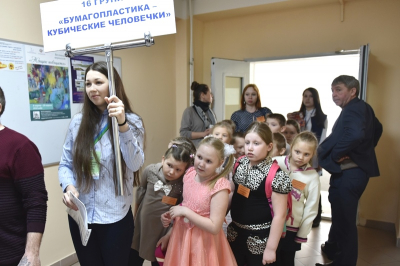 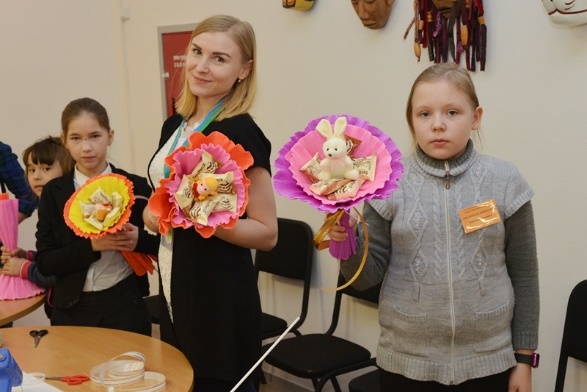 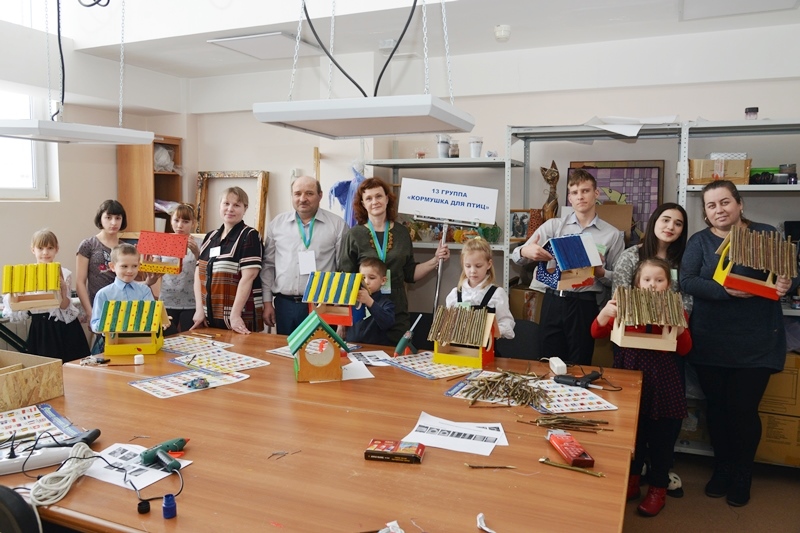 